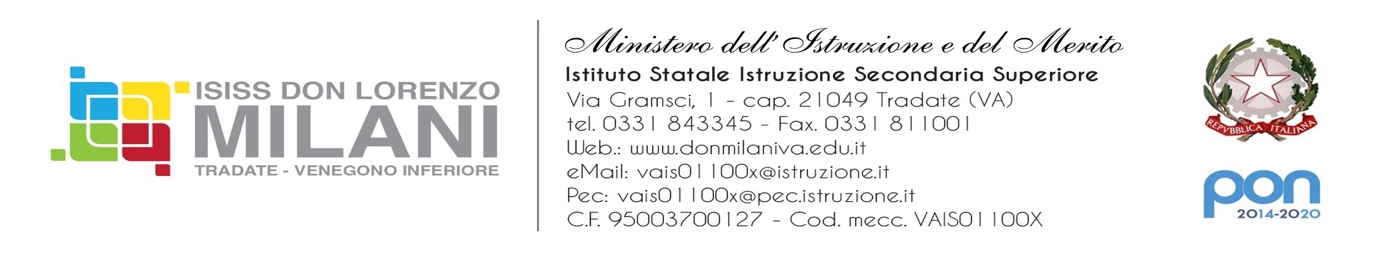 REGOLAMENTO PER L’ATTIVAZIONE  CARRIERA ALIASApprovato dal Collegio Docenti con delibera n.1 del 10/12/2023Approvato dal Consiglio d’istituto con delibera n.3  del 20/12/2023Normativa di riferimentoArt. 3 della Costituzione Italiana;Convenzione Onu sui diritti infanzia e adolescenza 1989 (I 4 principi fondamentali);Regolamento UE 2016/679 o GDPR e Codice Privacy (D.lgs. 196/03 e successive modifiche e integrazioni);Legge n. 59 del 15 marzo '97 e successivi decreti, Autonomia Scolastica;DPR n. 275/99, Autonomia delle Istituzioni Scolastiche;DPR n. 249/98 e successive modificazioni, Statuto delle Studentesse e degli Studenti;Risoluzione del Parlamento Europeo del 28 settembre 2011 sui diritti umani, l'orientamento sessuale e l’identità di genere nel quadro delle Nazioni Unite;-	Legge 107/2015, Art. 1 comma 16;Linee Guida per la tutela di tutti i diritti umani da parte delle persone LGBTIQ+;Disegno di legge approvato dalla Camera dei deputati il 4 novembre 2020 - Misure di prevenzione e contrasto della discriminazione e della violenza per motivi fondati sul sesso, sul genere, sull'orientamento sessuale, sull'identità di genere e sulla disabilità (Atto Senato n. 2005).Regolamento di Istituto dell’ISISS Don Lorenzo Milani di Tradate  PremessaIn Italia, il Ministero dell'Istruzione e del Merito non ha ancora provveduto ad emanare Linee Guida specifiche per l'attivazione della Carriera Alias per studenti transgender, alle quali le Scuole di ogni ordine e grado possano fare riferimento per redigere appositi protocolli.Nonostante l'assenza di norme nazionali che dettino regole su questi percorsi, necessari e talvolta urgenti, l’ISISS Don Lorenzo Milani, nella sessione del Collegio Docenti del……, con delibera n. …..e Consiglio d’Istituto del….., con delibera n……ha approvato all’unanimità il presente regolamento in materia di carriera alias, tenendo in considerazione il principio che:  La vita della comunità scolastica si basa sulla libertà di espressione, di pensiero, di coscienza e religione; sul rispetto reciproco  di tutte le persone che la frequentano, quale che sia la loro età, condizione e ruolo. La scuola ripudia ogni                    barriera ideologica, sociale e culturale. Non ammette e quindi vieta ogni forma di discriminazione, ogni manifestazione di violenza fisica e morale e ogni atto di intimidazione e prevaricazione. Assume il confronto come criterio di risoluzione di ogni conflitto.La carriera alias è un accordo di riservatezza tra scuola, studente e famiglia (nel caso di studente minorenne), attraverso il quale la persona chiede di essere riconosciuta e denominata con un genere alternativo rispetto a quello assegnato alla nascita. La carriera alias è una procedura di semplice applicazione, che prevede la possibilità di modificare il nome anagrafico con quello di elezione, scelto dalla persona, nel registro elettronico, nell’indirizzo di posta elettronica, negli elenchi e in tutti i documenti interni alla scuola aventi valore NON UFFICIALE.Tale iniziativa traduce in azioni concrete, concetti generali come convivenza consapevole, parità, rispetto delle differenze, prevenzione di tutte le forme di discriminazione, ben sottolineate nella Legge 107/2015, all'art.1 comma 16, esplicitato nelle apposite Linee Guida Nazionali, emanate il 27 ottobre 2017 (Educare al rispetto: per la parità tra i sessi, la prevenzione della violenza di genere e di tutte le forme di discriminazione).L’ISISS Don Lorenzo Milani vuole garantire benessere e sicurezza agli alunni “in transizione di genere”, anche prima che il mutamento di sesso sia definito con atto di stato civile. A tali soggetti deve essere assicurata la possibilità di vivere e studiare in un ambiente sereno, da un lato attento alla tutela della loro                  riservatezza, dall’altro attivo nel promuovere la realizzazione della personalità individuale attraverso il rispetto delle differenze e di rapporti interpersonali improntati alla correttezza e al rispetto. Occorre mettere in atto provvedimenti e programmi educativi generalizzati, volti ad eliminare ruoli stereotipati, rigidamente stabiliti ed interiorizzati, che non tengano conto delle differenze individuali riguardanti anche l'identità di genere, evitando a studentesse e studenti disagio e sofferenza nel subire possibili forme di bullismo   o emarginazione.La carriera alias è una occasione per proporre e affrontare progetti educativi di crescita culturale per tutta la comunità scolastica, che si traducano in azioni concrete ispirate ai concetti-chiave quali convivenza consapevole, parità, rispetto delle differenze, prevenzione di tutte le forme di discriminazione. Al riguardo, ne sono esempio, l'utilizzo di una comunicazione rispettosa e non sessista, la riorganizzazione degli spazi dedicati al genere (servizi igienici, spogliatoi), formazione specifica del personale docente e ATA, educazione degli studenti, affrontando temi inerenti l’affettività e la sessualità nel rispetto di ogni differenza di genere.Che cosa è la carriera aliasLa carriera alias è un accordo di riservatezza tra scuola, studente e famiglia (nel caso di studente minorenne), attraverso il quale la persona chiede di essere riconosciuta e denominata con un genere alternativo rispetto a quello assegnato alla nascita. La carriera alias è una procedura di semplice applicazione, che prevede la possibilità di modificare,  il nome anagrafico legato al sesso biologico di nascita con quello di elezione (scelto dalla persona) nel registro elettronico, nell’indirizzo di posta elettronica, negli elenchi ed in tutti i documenti interni alla scuola aventi valore non ufficiale.REGOLAMENTO CARRIERA ALIASArt. 1- OGGETTO E FINALITÀ DEL REGOLAMENTO –L’attivazione del percorso Carriera Alias è volto a garantire a studentesse e studenti in transizione di genere, anche prima della sentenza dell’Autorità Giudiziaria che rettifichi l’attribuzione di sesso e/o il nome attribuito all’individuo alla nascita, la possibilità di richiedere un nome scelto che sarà l’unico visibile internamente a tutti i servizi didattici dei docenti e dello studente, costituendo di fatto l’unico nome a cui ricondurre la persona richiedente. Tutto ciò nel rispetto della privacy e del diritto di ogni persona di essere riconosciuta nel proprio genere espresso, idoneo a favorire rapporti interpersonali, affinché siano improntati sulla correttezza e sul reciproco rispetto delle libertà e dell’inviolabilità della persona.Art. 2 - RICHIESTA ATTIVAZIONE DELLA CARRIERA ALIAS - L'attivazione della Carriera Alias può essere richiesta dalla famiglia/tutore legale di un’alunna/o minorenne o direttamente dall’alunna/o maggiorenne, attraverso una comunicazione scritta e firmata, indirizzata al Dirigente Scolastico, in cui si dichiara che la/lo studente possiede un’identità diversa da quella assegnata alla nascita in base al sesso biologico, attestando che la persona in questione deve essere nominata secondo il nome scelto ed indicato. La famiglia o il tutore legale dell’alunna/o minorenne oppure l’alunna/o maggiorenne che intende richiedere la Carriera Alias (d'ora in poi "persona richiedente") invia la richiesta all’indirizzo ufficiale della scuola inserendo come OGGETTO: Comunicazione riservata: RICHIESTA ATTIVAZIONE CARRIERA ALIAS.La mail sarà visionata esclusivamente dalla Dirigenza Scolastica e/o dalla persona da questi delegata che fornirà tutte le informazioni necessarie per l'attivazione del percorso, supportando la persona richiedente nell'istruzione della procedura amministrativa e seguendo direttamente lo sviluppo della richiesta e la conduzione della stessa, una volta attivata. La Segreteria Didattica della Scuola risulterà essere referente amministrativo per la gestione della Carriera nella procedura di attribuzione dell'identità alias e per il collegamento fra questa e l'identità anagrafica della persona richiedente.Il Delegato, nella gestione della Carriera Alias una volta attivata, informerà opportunamente tutto il Consiglio di Classe, ad anno scolastico avviato, al fine di agevolare la relazione con l’alunno/a. Il Delegato, nel caso sia interessata una classe quinta di Istituto Superiore, si accerterà che il personale docente esterno della Commissione per l’Esame di Stato venga adeguatamente informato sulle corrette modalità di relazione con la/o  studente trans e sulla gestione adeguata dei documenti ad uso interno ed esterno.Tutti i soggetti coinvolti nella gestione della pratica sono soggetti all’obbligo di riservatezza e al rispetto delle norme sulla privacy.Art. 3- ATTIVAZIONE E GESTIONE DELLA CARRIERA ALIAS - La Carriera Alias non è aggiuntiva e coincide giuridicamente con quella già attivata al momento dell'iscrizione contenente i dati anagrafici biologici per nascita e riferita alla persona richiedente; resta attiva fintantoché prosegue il percorso scolastico, fatto salve le richieste di interruzione avanzate dalla persona richiedente. La procedura per la sospensione ovvero revoca è     la medesima illustrata in materia di attivazione al precedente art. 2.Art. 4 – RILASCIO CERTIFICAZIONI - Tutte le certificazioni ad uso esterno rilasciate dall’Istituto alla persona richiedente, fanno riferimento unicamente alla identità anagrafica.Art. 5 – OBBLIGHI DELLA PERSONA RICHIEDENTE - La persona richiedente o la famiglia/tutore legale in caso di studente minorenne, si impegna ad informare l'Istituto di qualunque ulteriore e nuova situazione dovesse verificarsi, in particolare del deposito della sentenza emessa dell’Autorità Giudiziaria in merito al nuovo riconoscimento del genere del richiedente.Art. 6 – VALIDITÀ DELLA CARRIERA ALIAS - La Carriera Alias, una volta attivata, si intende rinnovata tacitamente all'inizio di ogni anno scolastico, salva richiesta di sospensione o interruzione o annullamento della stessa da parte della persona richiedente o della famiglia/tutore legale in caso di studente minorenne, con la procedura di cui all’art. 2. I documenti ufficiali di carriera, ivi incluso il titolo finale, ove non ancora emesso provvedimento dell’Autorità Giudiziaria o comunque nel caso in cui non si sia conclusa la procedura amministrativa di rettifica di sesso presso i competenti uffici di stato civile e demografici, saranno rilasciati con il nome e cognome di nascita.ART. 7 – TRATTAMENTO DEI DATI PERSONALI - La Scuola tratterà i dati indicati, relativi al presente Regolamento, in conformità alla disciplina vigente in materia di riservatezza e di trattamento dei dati personali.ART. 8 – ENTRATA IN VIGORE E PUBBLICAZIONE - Il presente Regolamento è immediatamente efficace a far data dalla approvazione con delibera da parte del Consiglio di Istituto. Sarà pubblicato sul sito web della Scuola, nella sezione “Albo Pretorio”. Resta in vigore fino ad integrazioni e/o variazioni derivanti da disposizioni normative nella specifica materia e/o proposte e approvate dal Consiglio di Istituto.